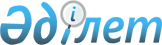 О внесении изменений в Указ Президента Республики Казахстан от 19 марта
2003 года N 1042Указ Президента Республики Казахстан от 30 марта 2004 года N 1325Подлежит опубликованию в  

"Собрании актов" и        

республиканской печати    

             В целях совершенствования системы взаимодействия и сотрудничества государственных органов с неправительственными организациями в сфере защиты прав человека, развития партнерских отношений между ними постановляю: 

             1. Внести в Указ  Президента Республики Казахстан от 19 марта 2003 года N 1042 "О Комиссии по правам человека при Президенте Республики Казахстан" (САПП Республики Казахстан, 2003 г., N 11, ст. 125) следующие изменения: 

 

        в Положении о Комиссии по правам человека при Президенте Республики Казахстан, утвержденном названным Указом: 

 

        в пунктах 1, 2, 10 и 11 слова "- Министр иностранных дел", "- Министра иностранных дел", "- Министром иностранных дел" исключить; 

 

        в составе Комиссии по правам человека при Президенте Pеспублики Казахстан, утвержденном названным Указом: 

 

        строки: 

 

        "Нургалиева                   - заведующая отделом правовой 

      Енлик Нургалиевна               экспертизы аппарата Сената 

                                      Парламента Республики 

                                      Казахстан 

 

      Отто                          - вице-министр внутренних дел 

      Иван Иванович                   Республики Казахстан" 

 

      изложить соответственно в следующей редакции: 

 

      "Нургалиева                   - заведующая кафедрой 

      Енлик Нургалиевна               трудового и экологического 

                                      права Казахского гуманитарно- 

                                      юридического университета 

                                      (по согласованию) 

 

      Отто Иван Иванович            - первый вице-министр 

                                      внутренних дел Республики 

                                      Казахстан" 

 

      ввести в состав Комиссии по правам человека при Президенте Республики Казахстан:       Набиеву Гульзи Аскеновну      - директора общественного 

                                      объединения "ЖАРИА" 

                                      (по согласованию),       Нарикбаева                    - ректора Казахского 

      Максута Султановича             гуманитарного юридического 

                                      университета 

                                      (по согласованию),       Нурбаева Германа Каримовича   - адвоката, члена Восточно- 

                                      Казахстанской областной 

                                      коллегии адвокатов 

                                      (по согласованию),       Оразалина                     - председателя правления Союза 

      Нурлана Мыркасымовича           писателей Казахстана 

                                      (по согласованию),       Сиврюкову Валентину Андреевну - президента Конфедерации 

                                      неправительственных 

                                      организаций Казахстана 

                                      (по согласованию),       Фокину Нинель Константиновну  - председателя общественного 

                                      объединения "Алматинский 

                                      Хельсинкский комитет" 

                                      (по согласованию).       2. Настоящий Указ вступает в силу со дня подписания. 

       Президент 

      Республики Казахстан 
					© 2012. РГП на ПХВ «Институт законодательства и правовой информации Республики Казахстан» Министерства юстиции Республики Казахстан
				